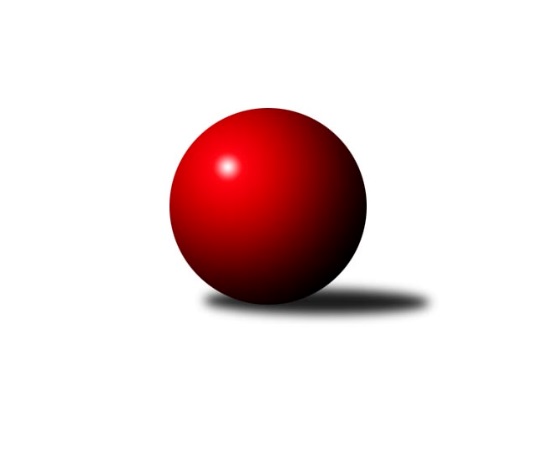 Č.6Ročník 2018/2019	20.6.2024 1.KLD E 2018/2019Statistika 6. kolaTabulka družstev:		družstvo	záp	výh	rem	proh	skore	sety	průměr	body	plné	dorážka	chyby	1.	TJ Sokol Vracov	6	4	2	0	18.0 : 6.0 	(47.5 : 24.5)	1539	10	1056	483	22.2	2.	KC Zlín	6	3	1	2	16.0 : 8.0 	(42.0 : 30.0)	1538	7	1062	476	24.2	3.	VKK Vsetín	6	2	2	2	12.0 : 12.0 	(36.5 : 35.5)	1482	6	1026	457	25.8	4.	TJ Spartak Přerov	6	2	2	2	12.0 : 12.0 	(34.0 : 38.0)	1464	6	1003	461	26	5.	TJ Lokomotiva Valtice 	6	1	2	3	7.0 : 17.0 	(29.0 : 43.0)	1394	4	998	396	43.2	6.	TJ Valašské Meziříčí	6	1	1	4	7.0 : 17.0 	(27.0 : 45.0)	1417	3	997	421	41.3Tabulka doma:		družstvo	záp	výh	rem	proh	skore	sety	průměr	body	maximum	minimum	1.	TJ Sokol Vracov	3	3	0	0	11.0 : 1.0 	(26.5 : 9.5)	1557	6	1611	1519	2.	TJ Spartak Přerov	3	2	1	0	9.0 : 3.0 	(23.0 : 13.0)	1558	5	1566	1545	3.	KC Zlín	3	2	0	1	9.0 : 3.0 	(21.0 : 15.0)	1465	4	1499	1442	4.	VKK Vsetín	3	1	2	0	7.0 : 5.0 	(20.0 : 16.0)	1523	4	1564	1470	5.	TJ Lokomotiva Valtice 	3	1	1	1	5.0 : 7.0 	(16.0 : 20.0)	1411	3	1416	1406	6.	TJ Valašské Meziříčí	3	1	1	1	5.0 : 7.0 	(15.5 : 20.5)	1470	3	1495	1438Tabulka venku:		družstvo	záp	výh	rem	proh	skore	sety	průměr	body	maximum	minimum	1.	TJ Sokol Vracov	3	1	2	0	7.0 : 5.0 	(21.0 : 15.0)	1532	4	1567	1488	2.	KC Zlín	3	1	1	1	7.0 : 5.0 	(21.0 : 15.0)	1563	3	1623	1526	3.	VKK Vsetín	3	1	0	2	5.0 : 7.0 	(16.5 : 19.5)	1469	2	1554	1356	4.	TJ Spartak Přerov	3	0	1	2	3.0 : 9.0 	(11.0 : 25.0)	1432	1	1463	1409	5.	TJ Lokomotiva Valtice 	3	0	1	2	2.0 : 10.0 	(13.0 : 23.0)	1388	1	1407	1360	6.	TJ Valašské Meziříčí	3	0	0	3	2.0 : 10.0 	(11.5 : 24.5)	1400	0	1450	1306Tabulka podzimní části:		družstvo	záp	výh	rem	proh	skore	sety	průměr	body	doma	venku	1.	TJ Sokol Vracov	6	4	2	0	18.0 : 6.0 	(47.5 : 24.5)	1539	10 	3 	0 	0 	1 	2 	0	2.	KC Zlín	6	3	1	2	16.0 : 8.0 	(42.0 : 30.0)	1538	7 	2 	0 	1 	1 	1 	1	3.	VKK Vsetín	6	2	2	2	12.0 : 12.0 	(36.5 : 35.5)	1482	6 	1 	2 	0 	1 	0 	2	4.	TJ Spartak Přerov	6	2	2	2	12.0 : 12.0 	(34.0 : 38.0)	1464	6 	2 	1 	0 	0 	1 	2	5.	TJ Lokomotiva Valtice 	6	1	2	3	7.0 : 17.0 	(29.0 : 43.0)	1394	4 	1 	1 	1 	0 	1 	2	6.	TJ Valašské Meziříčí	6	1	1	4	7.0 : 17.0 	(27.0 : 45.0)	1417	3 	1 	1 	1 	0 	0 	3Tabulka jarní části:		družstvo	záp	výh	rem	proh	skore	sety	průměr	body	doma	venku	1.	VKK Vsetín	0	0	0	0	0.0 : 0.0 	(0.0 : 0.0)	0	0 	0 	0 	0 	0 	0 	0 	2.	TJ Lokomotiva Valtice 	0	0	0	0	0.0 : 0.0 	(0.0 : 0.0)	0	0 	0 	0 	0 	0 	0 	0 	3.	TJ Sokol Vracov	0	0	0	0	0.0 : 0.0 	(0.0 : 0.0)	0	0 	0 	0 	0 	0 	0 	0 	4.	TJ Spartak Přerov	0	0	0	0	0.0 : 0.0 	(0.0 : 0.0)	0	0 	0 	0 	0 	0 	0 	0 	5.	KC Zlín	0	0	0	0	0.0 : 0.0 	(0.0 : 0.0)	0	0 	0 	0 	0 	0 	0 	0 	6.	TJ Valašské Meziříčí	0	0	0	0	0.0 : 0.0 	(0.0 : 0.0)	0	0 	0 	0 	0 	0 	0 	0 Zisk bodů pro družstvo:		jméno hráče	družstvo	body	zápasy	v %	dílčí body	sety	v %	1.	Jaroslav Fojtů 	VKK Vsetín  	4	/	5	(80%)	14	/	20	(70%)	2.	Adriana Svobodová 	KC Zlín 	4	/	5	(80%)	13	/	20	(65%)	3.	Samuel Kliment 	KC Zlín 	4	/	5	(80%)	13	/	20	(65%)	4.	Tomáš Gaspar 	TJ Sokol Vracov 	4	/	6	(67%)	16	/	24	(67%)	5.	Tomáš Koplík ml.	TJ Sokol Vracov 	4	/	6	(67%)	15	/	24	(63%)	6.	Michaela Bagári 	VKK Vsetín  	4	/	6	(67%)	14	/	24	(58%)	7.	Natálie Trochtová 	KC Zlín 	3	/	4	(75%)	10	/	16	(63%)	8.	Václav Bařinka 	TJ Spartak Přerov 	3	/	4	(75%)	9	/	16	(56%)	9.	Michaela Beňová 	TJ Spartak Přerov 	3	/	5	(60%)	12	/	20	(60%)	10.	Ondřej Holas 	TJ Spartak Přerov 	3	/	5	(60%)	11	/	20	(55%)	11.	Klára Trojanová 	TJ Sokol Vracov 	2	/	4	(50%)	10	/	16	(63%)	12.	Tereza Filipová 	TJ Lokomotiva Valtice   	2	/	4	(50%)	6.5	/	16	(41%)	13.	Martin Pavič 	TJ Valašské Meziříčí 	2	/	4	(50%)	6	/	16	(38%)	14.	Eliška Koňaříková 	TJ Lokomotiva Valtice   	2	/	5	(40%)	10	/	20	(50%)	15.	Marie Olejníková 	TJ Valašské Meziříčí 	2	/	5	(40%)	9.5	/	20	(48%)	16.	Martina Kapustová 	TJ Lokomotiva Valtice   	2	/	6	(33%)	8	/	24	(33%)	17.	Jiří Janšta 	KC Zlín 	1	/	1	(100%)	4	/	4	(100%)	18.	Martina Nejedlíková 	TJ Sokol Vracov 	1	/	1	(100%)	3	/	4	(75%)	19.	Daniel Malík 	TJ Valašské Meziříčí 	1	/	4	(25%)	6	/	16	(38%)	20.	Tadeáš Bátla 	VKK Vsetín  	1	/	6	(17%)	8.5	/	24	(35%)	21.	Michaela Mlynariková 	TJ Lokomotiva Valtice   	0	/	1	(0%)	1	/	4	(25%)	22.	Tobiáš Kristýn 	TJ Valašské Meziříčí 	0	/	1	(0%)	1	/	4	(25%)	23.	Vojta Hrňa 	VKK Vsetín  	0	/	1	(0%)	0	/	4	(0%)	24.	Filip Vrzala 	KC Zlín 	0	/	1	(0%)	0	/	4	(0%)	25.	Petra Mikulová 	TJ Valašské Meziříčí 	0	/	2	(0%)	3.5	/	8	(44%)	26.	Tomáš Kurtin 	TJ Valašské Meziříčí 	0	/	2	(0%)	1	/	8	(13%)	27.	Monika Kočí 	TJ Spartak Přerov 	0	/	3	(0%)	2	/	12	(17%)Průměry na kuželnách:		kuželna	průměr	plné	dorážka	chyby	výkon na hráče	1.	TJ Spartak Přerov, 1-6	1537	1072	465	27.2	(512.4)	2.	TJ Sokol Vracov, 1-6	1512	1054	457	30.3	(504.0)	3.	TJ Zbrojovka Vsetín, 1-4	1507	1020	487	17.7	(502.5)	4.	TJ Valašské Meziříčí, 1-4	1465	1020	445	37.8	(488.6)	5.	KC Zlín, 1-4	1451	1008	442	27.2	(483.7)	6.	TJ Lokomotiva Valtice, 1-4	1410	999	410	42.5	(470.1)Nejlepší výkony na kuželnách:TJ Spartak Přerov, 1-6TJ Sokol Vracov	1567	2. kolo	Michaela Beňová 	TJ Spartak Přerov	575	2. koloTJ Spartak Přerov	1566	6. kolo	Tomáš Gaspar 	TJ Sokol Vracov	568	2. koloTJ Spartak Přerov	1564	4. kolo	Adriana Svobodová 	KC Zlín	547	6. koloTJ Spartak Přerov	1545	2. kolo	Michaela Beňová 	TJ Spartak Přerov	543	4. koloKC Zlín	1539	6. kolo	Michaela Beňová 	TJ Spartak Přerov	542	6. koloTJ Valašské Meziříčí	1443	4. kolo	Ondřej Holas 	TJ Spartak Přerov	541	4. kolo		. kolo	Václav Bařinka 	TJ Spartak Přerov	536	6. kolo		. kolo	Ondřej Holas 	TJ Spartak Přerov	524	2. kolo		. kolo	Natálie Trochtová 	KC Zlín	508	6. kolo		. kolo	Marie Olejníková 	TJ Valašské Meziříčí	507	4. koloTJ Sokol Vracov, 1-6TJ Sokol Vracov	1611	6. kolo	Klára Trojanová 	TJ Sokol Vracov	542	6. koloVKK Vsetín 	1554	6. kolo	Tomáš Gaspar 	TJ Sokol Vracov	535	3. koloTJ Sokol Vracov	1541	5. kolo	Tomáš Koplík ml.	TJ Sokol Vracov	535	6. koloTJ Sokol Vracov	1519	3. kolo	Tomáš Gaspar 	TJ Sokol Vracov	534	6. koloTJ Valašské Meziříčí	1450	3. kolo	Tomáš Koplík ml.	TJ Sokol Vracov	532	5. koloTJ Lokomotiva Valtice  	1397	5. kolo	Tomáš Gaspar 	TJ Sokol Vracov	530	5. kolo		. kolo	Tadeáš Bátla 	VKK Vsetín 	526	6. kolo		. kolo	Jaroslav Fojtů 	VKK Vsetín 	519	6. kolo		. kolo	Eliška Koňaříková 	TJ Lokomotiva Valtice  	517	5. kolo		. kolo	Michaela Bagári 	VKK Vsetín 	509	6. koloTJ Zbrojovka Vsetín, 1-4VKK Vsetín 	1564	5. kolo	Jaroslav Fojtů 	VKK Vsetín 	554	3. koloVKK Vsetín 	1534	3. kolo	Jaroslav Fojtů 	VKK Vsetín 	537	5. koloKC Zlín	1526	3. kolo	Michaela Bagári 	VKK Vsetín 	536	5. koloTJ Sokol Vracov	1488	1. kolo	Michaela Bagári 	VKK Vsetín 	530	1. koloVKK Vsetín 	1470	1. kolo	Adriana Svobodová 	KC Zlín	520	3. koloTJ Spartak Přerov	1463	5. kolo	Samuel Kliment 	KC Zlín	518	3. kolo		. kolo	Michaela Beňová 	TJ Spartak Přerov	513	5. kolo		. kolo	Ondřej Holas 	TJ Spartak Přerov	507	5. kolo		. kolo	Michaela Bagári 	VKK Vsetín 	505	3. kolo		. kolo	Klára Trojanová 	TJ Sokol Vracov	500	1. koloTJ Valašské Meziříčí, 1-4KC Zlín	1623	5. kolo	Samuel Kliment 	KC Zlín	573	5. koloTJ Valašské Meziříčí	1495	2. kolo	Adriana Svobodová 	KC Zlín	543	5. koloTJ Valašské Meziříčí	1476	5. kolo	Michaela Bagári 	VKK Vsetín 	528	2. koloTJ Valašské Meziříčí	1438	6. kolo	Martin Pavič 	TJ Valašské Meziříčí	521	2. koloTJ Lokomotiva Valtice  	1407	6. kolo	Martin Pavič 	TJ Valašské Meziříčí	520	6. koloVKK Vsetín 	1356	2. kolo	Marie Olejníková 	TJ Valašské Meziříčí	518	2. kolo		. kolo	Tadeáš Bátla 	VKK Vsetín 	514	2. kolo		. kolo	Natálie Trochtová 	KC Zlín	507	5. kolo		. kolo	Marie Olejníková 	TJ Valašské Meziříčí	498	5. kolo		. kolo	Daniel Malík 	TJ Valašské Meziříčí	489	5. koloKC Zlín, 1-4TJ Sokol Vracov	1542	4. kolo	Tomáš Gaspar 	TJ Sokol Vracov	572	4. koloKC Zlín	1499	1. kolo	Samuel Kliment 	KC Zlín	528	4. koloKC Zlín	1455	4. kolo	Samuel Kliment 	KC Zlín	523	1. koloKC Zlín	1442	2. kolo	Adriana Svobodová 	KC Zlín	523	4. koloTJ Spartak Přerov	1409	1. kolo	Michaela Beňová 	TJ Spartak Přerov	503	1. koloTJ Lokomotiva Valtice  	1360	2. kolo	Tomáš Koplík ml.	TJ Sokol Vracov	495	4. kolo		. kolo	Adriana Svobodová 	KC Zlín	494	1. kolo		. kolo	Natálie Trochtová 	KC Zlín	492	2. kolo		. kolo	Samuel Kliment 	KC Zlín	490	2. kolo		. kolo	Jiří Janšta 	KC Zlín	482	1. koloTJ Lokomotiva Valtice, 1-4VKK Vsetín 	1497	4. kolo	Jaroslav Fojtů 	VKK Vsetín 	528	4. koloTJ Spartak Přerov	1424	3. kolo	Václav Bařinka 	TJ Spartak Přerov	508	3. koloTJ Lokomotiva Valtice  	1416	3. kolo	Eliška Koňaříková 	TJ Lokomotiva Valtice  	493	3. koloTJ Lokomotiva Valtice  	1412	1. kolo	Michaela Bagári 	VKK Vsetín 	489	4. koloTJ Lokomotiva Valtice  	1406	4. kolo	Eliška Koňaříková 	TJ Lokomotiva Valtice  	487	4. koloTJ Valašské Meziříčí	1306	1. kolo	Martina Kapustová 	TJ Lokomotiva Valtice  	485	3. kolo		. kolo	Ondřej Holas 	TJ Spartak Přerov	484	3. kolo		. kolo	Martina Kapustová 	TJ Lokomotiva Valtice  	483	1. kolo		. kolo	Martina Kapustová 	TJ Lokomotiva Valtice  	481	4. kolo		. kolo	Tadeáš Bátla 	VKK Vsetín 	480	4. koloČetnost výsledků:	4.0 : 0.0	5x	3.0 : 1.0	5x	2.0 : 2.0	5x	1.0 : 3.0	1x	0.0 : 4.0	2x